Конспект ООД в старшей группе на тему: «Огонь – друг, огонь – враг»Цель: формировать у детей понятие «пожарная безопасность». Закрепить знания о причинах возникновения пожара. Формировать элементарные умения и навыки в поведении при возникновении пожара, закрепить знания детей о том, что огонь боится песка и воды. Закрепить знания о пользе и вреде огня, о правилах пожарной безопасности. Познакомить детей с огнетушителем, подчеркнув, что пользоваться им могут только взрослые. Укреплять здоровья детей, развивать физические качества, вызывать желание помогать людям в беде, воспитывать чувство сострадания и ответственности. Воспитывать доброжелательные отношения друг к другу, гордости за людей данной профессии.Материалы и оборудование: иллюстрации с изображением различных пожароопасных ситуаций, где огонь – друг или враг; наборы цифр, иллюстрации с изображением пожарной техники; шапочка «огонь», обруч, большой кубик, резиновая надувная игрушка и т. п. (предметы по количеству команд); настоящий огнетушитель или его изображение; музыка «Ребята», «Пожарные».Ход образовательной деятельности:Воспитатель: Посмотрите, к нам пришли гости, давайте поприветствуем наших гостей.Здравствуйте. Сейчас я загадаю вам загадку:Рыжий зверь в печи сидит,Рыжий зверь на всех сердит!Он со злости ест дрова,Может, час, а может, два.Ты его рукой не тронь –Искусает всю ладонь. (Огонь.)Воспитатель: Правильно. Почему возникают пожары?Ответы детей.Воспитатель: Нам утром принесли письмо. На конверте написано: «Детям детского сада «Рябинушка» от Хрюши и Степашки». Послушайте, что они пишут.«Здравствуйте, дети! Я лежу в больнице. Хочу рассказать вам, как я сюда попал. Гостил я у Степашки, мы читали книжки, рисовали, лепили из пластилина, а потом стало, скучно и мы решили придумать новую игру. И нашли спички и стали с ними играть. Сначала нам было весело, интересно Нам очень нравилось, как спичка чиркает по коробке, как вспыхивает огонь, а потом огонь подкрался к лапкам, мы побоялись обжечься и бросили спичку на пол. А потом я ничего не помню, очнулся только в больнице со Степашкой. Сейчас нам очень плохо, у нас болят лапки и ушки. Нас лечат врачи. Ребята, не верьте спичкам, они могут наделать много беды. Они хитрые, всегда просятся детям в руки». Воспитатель:  Ребята, почему Хрюша со Степашкой оказались в больнице?Ответы детей.Воспитатель: А вы сейчас хотите поиграть со спичками? Ну и правильно, вы же умные детки, а умные дети придумывают себе хорошие игры. Как вы думаете, огонь – ваш друг или враг?Ответы детей.Воспитатель: Правильно. Вред огня зависит от человека. Взрослые умеют не ссориться с огнем, и детям тоже нужно этому учиться. Неужели огонь всегда злой?Ответы детей.Воспитатель: Подумайте, когда огонь бывает добрым и полезным?Ответы детей.Воспитатель: Что нужно делать, чтобы огонь приносил нам пользу и радость?Ответы детей.Воспитатель: А чего нельзя делать, если случился пожар?Ответы детей.Воспитатель: Как себя можно защитить от дыма и огня?Ответы детей.Дидактическая игра «Огонь – друг, огонь – враг». Детям предлагаются карточки с изображениями ситуаций, где огонь – друг и враг. Дети делятся на две команды. Одной команде предлагается выбрать карточки, где огонь приносит пользу, другая команда выбирает карточки с изображениями тех ситуаций, где огонь приносит несчастье.Воспитатель: Сила огня очень велика. Огонь согревает, заставляет работать машины, запускает ракеты, космические корабли. На огне готовят пищу.
Но когда люди забывают об осторожном обращении с огнем, он становится смертельно опасным. Пожар – не случайность, а результат неправильного поведения. И, чтобы сделать жизнь более безопасной, во все времена люди передавали советы своим потомкам.
Очень древними «рекомендациями о безопасном поведении» являются пословицы и поговорки. А знаете ли вы пословицы и поговорки, где говорится о противопожарной безопасности?Дети называют пословицы о безопасном поведении «Пословицы недаром молвятся». Искру туши до пожара, беду отводи до удара.Кто огня не бережется, тот скоро обожжется.Спички – не игрушка, огонь – не забава.Водой пожар тушат, а умом предотвращают.Берегись бед, пока их нет.От малой искры да большой пожар.Искра мала – великое пламя родит.С огнем не шути и воде не верь.Дидактическая игра «Чего нельзя делать». 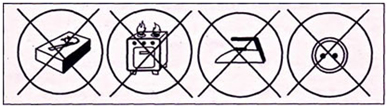 Рисунок 1Воспитатель: Ребята, посмотрите на столе лежат картинки, они перевёрнуты. Нужно взять картинку и объяснить, чего нельзя делать и почему.Молодцы, ребята, хорошо справились.Подвижная игра «Огонь – друг и враг». Один из игроков изображает Огонь. Он выходит из своего жилища-очага, ходит в обозначенном (очерченном мелом) круге и говорит: «Я – Огонь, меня не тронь!»Игроки спрашивают: «Ты зачем ушел из очага, превратился в нашего врага?»После слов «Я Огонь – ваш друг и враг. Со мной не справиться никак...» Огонь начинает шипеть и махать руками, ловить детей, которые пересекают границу круга, бегают на его территории. Вне круга ловить детей нельзя. Пойманных Огонь «превращает в угольки» и сажает в свой «очаг». Последний не пойманный игрок становится отважным Смельчаком, победившим Огонь, и новым водящим. Все игроки должны увертываться, наклоняться низко, ползти, чтоб водящий не задел их. Те, кого Огонь не задел, возвращаются в круг.Воспитатель: Ребята, а люди какой профессии помогают тушить пожар? Что вы знаете о форме пожарного?Ответы детей.Воспитатель: Скажите, ребята, зачем пожарному каска?Ответы детей.Воспитатель: Правильно. Когда случается пожар – это очень опасно, а тушить пожар нелегко. Как вы думаете, каким должен быть пожарный? Какие важные качества нужны пожарным, чтобы они мог спасать людей, попавших в трудную жизненную ситуацию. Ребята, соберем в мою ладонь слова, обозначающие качества: мужественность, выносливость, доброта, милосердие, нежность, любовь, ум, профессионализм и т.д.Воспитатель: Что необходимо делать, чтобы стать пожарным?Ответы детей.Воспитатель: На чем пожарные приезжают к месту пожара? Ответы детей.Воспитатель: А если пожар случился на воде или воздухе? У пожарных есть различная техника – пожарные машины, вертолеты, катера. Почему пожарные машины, вертолеты, катера – красного цвета?Ответы детей.Воспитатель: Правильно. Ребята, а у кого из вас дома есть телефон?Ответы детей.Воспитатель: Вы уже знаете номера телефонов? А вы умеете им пользоваться? Куда вы звоните?Ответы детей.Воспитатель: Если произошел пожар, по какому номеру нужно звонить? Ответы детей.Педагог раздает детям наборы цифр и предлагает выложить номер «01».Воспитатель: Что нужно сообщить пожарным по телефону?Ответы детей.Физкультурная минутка.Дым и огонь не к добру, так и знай,Взрослых на помощь скорей призывайИ в «01» поскорее звони:Срочно пожарных! Помогут они!«Вызов пожарных».Прыжки через островки (3 шт.).Пролезть в туннель (1 шт.).Подбежать к телефону, поднять трубку, вызвать (крикнуть) «01».Обратно – бег по прямой, передать эстафету (хлопнуть по ладошке следующего участника).Воспитатель: Молодцы!Воспитатель: А сейчас, ребята, послушайте, какая ситуация произошла с девочкой. Мать на рынок уходила,Дочке Лене говорила:«Печку, Леночка, не тронь,Жжется, Леночка, огонь...»С. Маршак.- Как вы думаете, что могло случиться с девочкой?Ответы детей.Воспитатель: И под кроватью не прячься – учти,Что от огня просто так не уйти.Не оставайся в квартире с огнем,А выбирайся доступным путем:Мокрым шарфом нос и рот завяжи,К двери входной через дым поспеши.Г. Шалаева, О. Журавлева.Воспитатель: А вот ещё одна ситуация произошла с нашими сказочными героями:Дон – дон. Дон – дон.Загорелся Кошкин дом,Коза выскочила, глаза выпучила,Бежит курица с ведром,Заливать Кошкин дом.А залить не сумели.Воспитатель: Ребята, а вы знаете, чем можно затушить пожар? Ответы детей.Воспитатель: Существует еще хороший помощник при тушении пожара, а что это вы узнаете из загадки:Если пламя вспыхнет вдруг,Есть у вас надежный друг,Под рукой его держите!Пламени душитель,Дыма укротитель –Ваш друг огнетушитель. Воспитатель: Действительно, огнетушитель полагается иметь в каждом учебном заведении, в больницах и т.д. У нас в детском саду тоже есть огнетушитель. Они тушат огонь пеной или специальным порошком. Вот он какой! (Показывает всем огнетушитель. Дети трогают, руками на ощупь говорят, из какого материала он сделан.)Воспитатель: Для тушения пожара возьмите те качества, которые мы с вами собрали в ладошку.Подвижная игра «01» спешит на помощь».Тушим пожар, который возник по неосторожности детей.Взять ведро с водой.Бег «змейкой» между конусами.Пролезть в обруч.«Вылить» воду, потушить огонь.Обратно – бег по прямой, передаем ведро следующему участнику.(Дети выполняют задание.)Воспитатель: Все мы силы приложили,И пожар мы потушили.Было трудно, тяжело,Но умение и ловкостьНас от бедствия спасло.Молодцы!Педагог. Всем понятно, как надо себя вести при возникновении пожара?Воспитатель: А сейчас мы закрепим пройденный материал, что вам запомнилось на занятиях?Для забавы, для игрыСпичек в руки не бериНе шути, дружок, с огнём,Чтобы не жалеть потом.Сам костра не разжигайИ другим не позволяй.Газ на кухне, пылесос ли,Телевизор и утюгПусть включает только взрослыйНаш надёжный старший друг.Быть нельзя огню вблизиТам, где смазка, газ, бензинВедь о них нам не напрасноГоворят: «Огнеопасно»!Если же стряслась бедаЧто тогда нам делать?Не теряться никогдаДействовать умело!Если близко телефонИ тебе доступен онНужно 01 набратьИ пожарников позвать!Воспитатель:Вы, ребята, смелые, ловкие, умелые,Всем здоровья я желаю,Сладким призом угощаю.И дарит детям конфеты за хорошие знания пожарной безопасности.